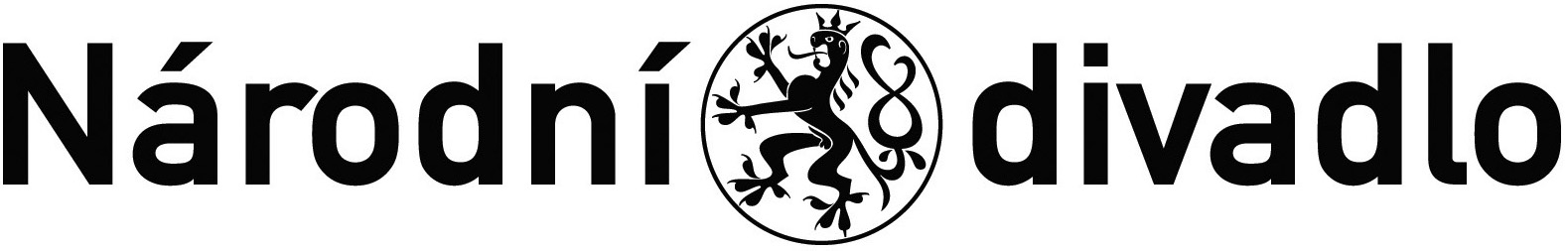 číslo smlouvy prodávajícího 2/2020/5I. Smluvní strany KupujícíNárodní divadlose sídlem Ostrovní 1112 30 Praha 1IČ: 00023337DIČ: CZ00023337zastoupené xxxxx(dále jen „kupující“)aProdávajícíNowatron Elektronik, spol. s r. o.se sídlem Na Radosti 298/4155 21 Praha 5IČ: 45270007DIČ: CZ45270007Zastoupené xxxxx(dále jen „prodávající“)uzavírají dnešního dne ve vzájemném konsenzu tutoKUPNÍ SMLOUVUuzavřenou podle §  násl. občanského zákoníku č. 89/2012 Sb.II. Předmět smlouvyProdávající se zavazuje dodat kupujícímu 1 ks videoprojektoru a 1 ks objektivu (dále jen předmět koupě či zboží), jejichž přesná specifikace tvoří Přílohu 1 této smlouvy, a převést na kupujícího vlastnické právo k předmětu koupě. Kupující se zavazuje uhradit prodávajícímu za předmět koupě sjednanou cenu.III. Cena a platební podmínkySmluvní strany si sjednávají, že kupní cena činí 1 403 500,00 Kč (slovy jeden milion čtyři sta tři tisíc pět set korun českých) bez DPH. K takto stanovené ceně bude připočtena DPH ve výši 21%. Celková cena vč. DPH: 1 698 235,00 (jeden milion šest set devadesát osm tisíc dvě stě třicet pět korun českých) Kč. Tato cena je cenou za předmět smlouvy dle čl. II., dopravu do místa plnění dle čl. IV.
a veškeré další případné náklady prodávajícího spojené s naplněním předmětu této smlouvy, a je cenou maximální a nepřekročitelnou.Faktura bude předána kupujícímu při předání zboží a bude mít všechny náležitosti účetního a daňového dokladu dle platných českých zákonných norem.Kupní cenu kupující uhradí bankovním převodem do 15 dnů po obdržení faktury, a to na účet prodávajícího uvedený na příslušné faktuře. Prodávající není oprávněn požadovat uhrazení kupní ceny dříve. Předmět koupě přechází do vlastnictví kupujícího dnem předání kupujícímu. Za okamžik uhrazení faktury se považuje datum, kdy byla předmětná částka odepsána z účtu kupujícího.IV. Termín a místo plněníProdávající dodá zboží kupujícímu nejpozději do 5 dnů od podpisu smlouvyMísto plnění: PrahaPředmět koupě bude kupujícímu předán na základě předávacího protokolu, který vyhotoví prodávající ve dvou stejnopisech. Předmět koupě je oprávněn převzít za ND xxxxx, zodpovědná osoba za stranu prodávajícího xxxxx.V. Záruční podmínkyProdávající poskytuje záruku za jakost zboží v trvání 24 měsíců, počínaje dnem následujícím po dni předání zboží kupujícímu.Prodávající se zavazuje k dodržení termínu zahájení odstranění reklamovaných vad
do 3 dnů ode dne jejich uplatnění. Případná doprava předmětu koupě jde v těchto případech na náklady a účet prodávajícího.Prodávající se zavazuje k dodržení termínu odstranění reklamovaných vad, a to sjednaného dle charakteru vady, nejpozději však do 45 dnů ode dne jejich uplatnění.VI. Smluvní pokutyV případě nedodržení termínu dodání zboží dle čl. IV. smlouvy je prodávající povinen uhradit kupujícímu smluvní pokutu 1.000,- Kč za každý den prodlení. Tato smluvní pokuta je zúčtovatelná proti úhradě ceny předmětu koupě. Bude-li kupující v prodlení s úhradou kupní ceny, může prodávající účtovat úrok z prodlení ve výši stanovené platnými právními předpisy z dlužné částky za každý i započatý den prodlení.V případě nedodržení termínu zahájení odstranění reklamovaných vad v záruční době dle čl. V., odst. 2. se prodávající zavazuje uhradit kupujícímu smluvní pokutu ve výši 500,- Kč za každý den prodlení. V případě nedodržení termínu odstranění reklamovaných vad v záruční době dle čl. V., odst. 3. se prodávající zavazuje uhradit kupujícímu smluvní pokutu ve výši 500,- Kč za každý den prodlení.Zaplacením smluvní pokuty a úroku z prodlení není dotčeno právo oprávněné strany 
na náhradu škody vzniklé v příčinné souvislosti s porušením smluvní povinnosti, za jejíž nedodržení jsou smluvní pokuta nebo úrok z prodlení vymáhány a účtovány; tímto tedy strany vylučují použití ustanovení § 2050 NOZ.VII. Odstoupení od smlouvyKupující je oprávněn odstoupit od smlouvy, pokud bude prodávající v prodlení s dodáním předmětu koupě déle než 20 dní. Prodávající se v tomto případě zavazuje uhradit kupujícímu škody způsobené nedodáním předmětu koupě.Prodávající je oprávněn odstoupit od smlouvy při nezaplacení kupní ceny kupujícím po uplynutí 10 dnů po stanoveném datu splatnosti faktury. Obě smluvní strany jsou oprávněny odstoupit od smlouvy při vyhlášení konkurzu na majetek druhé smluvní strany.V případě odstoupení od smlouvy (s výjimkou čl. VII., odst. 1) má odstupující strana povinnost uhradit náklady vynaložené druhou smluvní stranou na plnění této smlouvy. Odstoupení je účinné dnem jeho doručení druhé smluvní straně.Odstoupení od smlouvy se nedotýká práva na zaplacení smluvní pokuty nebo úroku z prodlení, pokud již dospěl, ani práva na náhradu škody vzniklé z porušení smluvní povinnosti.VIII. Závěrečná ustanoveníVeškeré případné změny a dodatky této smlouvy musí být učiněny písemně a po dohodě smluvních stran.Prodávající není oprávněn postoupit, převést ani zastavit tuto smlouvu ani jakákoli práva, povinnosti, dluhy, pohledávky nebo nároky vyplývající z této smlouvy bez předchozího písemného souhlasu kupujícího.Smluvní strany tímto vylučují použití § 1740 odst. 3 občanského zákoníku, který stanoví, že smlouva je uzavřena i tehdy, kdy nedojde k úplné shodě projevů vůle smluvních stran. Dále smluvní strany vylučují použití § 2093 občanského zákoníku, takže tato smlouva není uzavřena na případné prodávajícím dodané větší množství věcí, než je touto smlouvou ujednáno.Práva a povinnosti vyplývající z této smlouvy se řídí příslušnými ustanoveními zákona č. 89/2012 Sb., občanský zákoník.Smlouva je vyhotovena ve dvou stejnopisech v českém jazyce, z nichž prodávající a kupující obdrží po jednom vyhotovení. Nedílnou součástí této smlouvy jsou její přílohy.Tato smlouva nabývá platnosti a účinnosti dnem jejího podpisu oběma smluvními stranami.V Praze dne	V Praze dne	.....................................................	.............................................................	Nowatron Elektronik, spol. s r. o.		Národní divadloPříloha č. 1Specifikace videoprojektoru BARCO UDX W32Specifikace objektivu pro video projektorZoomProjekční vzdálenost  - 24,80 mNa uvedenou vzdálenost  požadovaná velikost obrázku – šířka 14,0 m x výška 8,70 mnázev parametruhodnotyzdroj napájení 200-240V (+/- 10%), 20A, 50-60Hzčip DLPvelikost panelu(24,4 mm) 0.96" DMD™ x3, poměr stran 16 : 10(24,4 mm) 0.96" DMD™ x3, poměr stran 16 : 10metoda zobrazení WUXGA, 1920x1200 3-čipový DLP digitální projektorWUXGA, 1920x1200 3-čipový DLP digitální projektorPixely6 912 000 (1920 x 1200 x 3) pixelůobnovovací frekvence24hz až 120hz 4K/4KUHD (4096 x 2160/ 3860 x 2400) až 240hz WQXGA (2560 x 1600)24hz až 120hz 4K/4KUHD (4096 x 2160/ 3860 x 2400) až 240hz WQXGA (2560 x 1600)zdroj světlalaserový zdroj světla s typickou životnost 25000 hodin provozu při výkonu laserového zdroje na 100% (NORMAL MODE);
při režimu snížené spotřeby >90000 hodin provozulaserový zdroj světla s typickou životnost 25000 hodin provozu při výkonu laserového zdroje na 100% (NORMAL MODE);
při režimu snížené spotřeby >90000 hodin provozufiltrbezfiltrové provedení, bezúdržbový provoz! = úspora nákladů!bezfiltrové provedení, bezúdržbový provoz! = úspora nákladů!velikost obrazovkyminimálně:
1,78 x 25,4m (70 - 1000) poměr stran 16: 10
1,78 x 15,24m (70 - 600) poměr stran 16: 10
3,05 x 15,24m (120 - 600) poměr stran 16:10

avšak velikost obrazu lze nastavit variabilně s originálními výměnnými motorizovanými zoom objektivy s pamětí BARCO TLD+:minimálně:
1,78 x 25,4m (70 - 1000) poměr stran 16: 10
1,78 x 15,24m (70 - 600) poměr stran 16: 10
3,05 x 15,24m (120 - 600) poměr stran 16:10

avšak velikost obrazu lze nastavit variabilně s originálními výměnnými motorizovanými zoom objektivy s pamětí BARCO TLD+:R9862000, Barco TLD+ LENS 0.73  0.67:1 for HDX/F ; NOT FOR HDX 4K ; NOT FOR UDX 4KR9801414, Barco TLD+ LENS 0.85-1.16  0.85-1.24:1 for WUXGA ; 0.92-1.33:1 for WQXGA/4KUHDR9862005, Barco TLD+ LENS 1.16-1.49  1.16-1.49:1 for WUXGA ; 1.24-1.56:1 for WQXGA/4KUHDR9862010, Barco TLD+ LENS 1.5-2.0  1.39-1.87:1 for WUXGA ; 1.48-2.0 for WQXGA/4KUHDR9862020, Barco TLD+ LENS 2.0-2.8  1.87-2.56:1 for WUXGA ; 2.0-2.76:1 for WQXGA/4KUHDR9862030, Barco TLD+ LENS 2.8-4.5  2.56-4.17:1 for WUXGA ; 2.73-4.43:1 for WQXGA/4KUHDR9862040, Barco TLD+ LENS 4.5-7.5  4.17-6.95:1 for WUXGA ; 4.43-7.39:1 for WQXGA/4KUHDR9829997, Barco TLD+ LENS 7.5-11.26.93-10.3:1 for WUXGA ; 7.39 - 10.8:1 for WQXGA/4KUHDR9862001, Barco TLD+ LENS 0.65-0.85 UST 90°0.68-0.87:1 for WUXGA ; 0.73-0.94:1 for WQ/4KUHDR9801661, Barco TLD+ LENS 0.38 UST 90°0.40:1 for WUXGA ; 0.43:1 for WQ/4KUHDjas32 000 center lumenů / 31 000 ANSI lumenů / 34 000 ISO lumenů při plném výkonu laseru na 100% (normální režim); 
nížší svítivost se v menu projektoru nastavuje libovolně po krocích32 000 center lumenů / 31 000 ANSI lumenů / 34 000 ISO lumenů při plném výkonu laseru na 100% (normální režim); 
nížší svítivost se v menu projektoru nastavuje libovolně po krocíchkontrastdynamický 20 000 : 1, standardní 2 200 : 1rozlišení 1920 x 1200podporovaný signál RGBXGA - 4Kpodporovaný signál videood formátu NTSC až do rozlišení 4K (4,096 x 2,160)od formátu NTSC až do rozlišení 4K (4,096 x 2,160)optický posun osymotorizovaný s možností uložení do paměti jako presetmotorizovaný s možností uložení do paměti jako presetvertikální+/- 100%horizontální+/- 30%rozsah korekce lichoběžníkového zktreslenívertikální +/- 40%, horizontální +/- 40%intalacestrop, podlaha, přední, zadní 360 stupňůrozměry660 x 350 x 830 mmhmotnost92kgprovozní hluk49dB(A) při měření ze vzdálenosti 1,5 m
(52dB(A) referenční měření ze vzdálenosti 1,2 m při teplotě 25°C)49dB(A) při měření ze vzdálenosti 1,5 m
(52dB(A) referenční měření ze vzdálenosti 1,2 m při teplotě 25°C)operační prostředí0-40°C standardně; >40°C při sníženém výkonu, avšak max do 50°C0-40°C standardně; >40°C při sníženém výkonu, avšak max do 50°CR9862010, Barco TLD+ LENS 1.5-2.0  1.39-1.87:1 for WUXGA ; 1.48-2.0 for WQXGA/4KUHD